ВСЕРОССИЙСКАЯ ОЛИМПИАДА ШКОЛЬНИКОВ2020–2021 уч. г. Школьный этапМировая художественная культура 5-6 классВремя выполнения - 40 минут. Максимальное количество баллов –  50 баллов.   Задание 1 (4 балла).  Выберите правильный ответ. Разновидность живописи:МольбертФрескаПейзажДревнегреческий Бог – покровитель греческого театра: ГефестЗевсДионисЖанр музыки:ПесняОркестрДинамикаНаграда победителя Олимпийских игр  в Древней Греции:Золотая медаль Лавровый венокВымпелЗадание 2 (Всего 10 баллов).  Вставьте пропущенные буквы в приведенные ниже слова (7 баллов):  	д…корация, дириж…р, и…ку…тво, моза…ка, п…йзаж, р…льеф, к…мп…зитор. Объясните значение одного термина по вашему выбору (3 балла):  ______________________________________________________________________________________________________________________________________________Задание 3 (7 баллов).  Какие виды искусства представлены на иллюстрациях?1        2        3       4   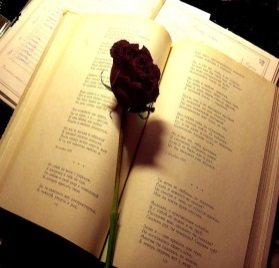 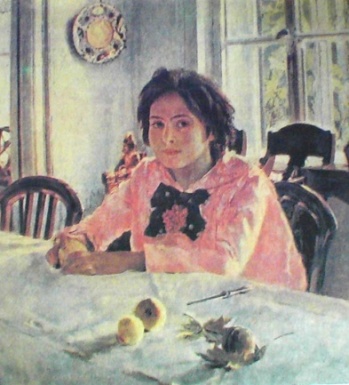 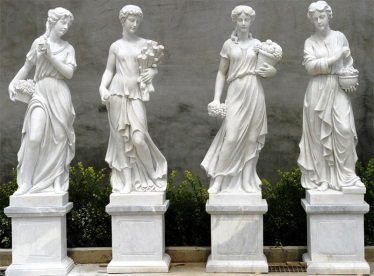 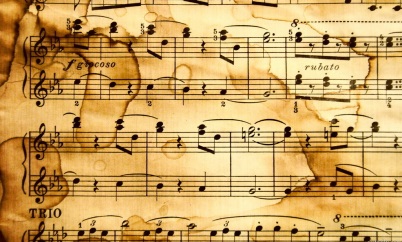 ________________      _______________      _________________     __________________5  	 	6         	7     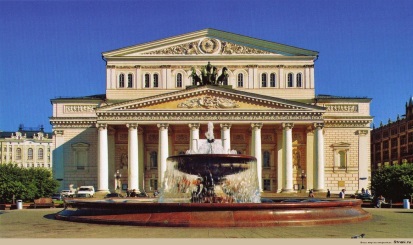 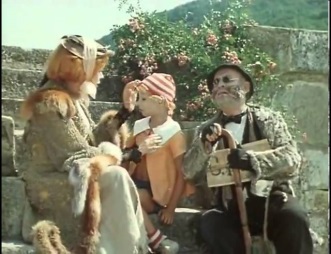 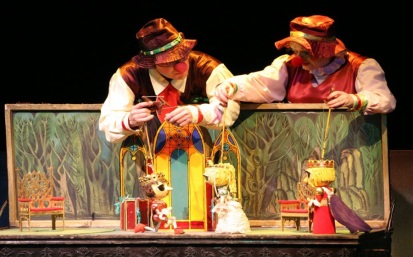  	_____________________     ____________________     ______________________Задание 4 (8 баллов).  Подчеркните лишнее слово в каждой строке, кратко объясните свой выбор.Чайковский, Глинка, Лермонтов, Рахманинов – Андерсен, Шишкин, братья Гримм, Пушкин – Вальс, полька, кадриль, скрипка – Карандаш, натюрморт, пейзаж, портрет – Задание 5 (5 баллов).  Решите кроссворд. Если вы правильно разгадаете кроссворд по горизонтали, то по вертикали получите универсальное слово, объединяющее все отгаданные вами слова. 1. Картина, в которой главный герой – природа. 2. Какой вид приобретает картина, если в ней преобладают изображения животных. 3. Известный русский художник, автор картин «Богатыри», «Алёнушка». 4. Художник, изображающий море. Слово по вертикали: _______________________Задание 6 (6 баллов).  Рассмотрите изображения, подпишите их. Обратите внимание на сюжет. Подумайте, что объединяет данные изображения, запишите свой ответ. ____________________________________________________________________________________________________________________________________________________Задание 7 (10 баллов). Определите по фрагменту картины – название и художника, который ее написал. Постарайтесь вспомнить картину целиком и ответить на вопросы..1.  Напишите  название работы и имя ее автора (3 б.). __________________________________ 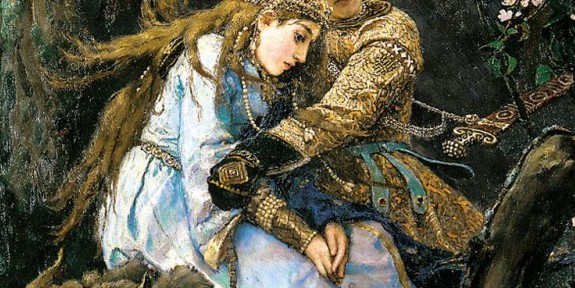 _____________________________________  _____________________________________ 2. Опишите общую композицию работы, колорит картины и  основные  объекты, изображенные на  всей картине (7 б.).  _____________________________________ __________________________________________________________________ __________________________________________________________________ ___________________________________________________________________ __________________________________________________________________ __________________________________________________________________ __________________________________________________________________  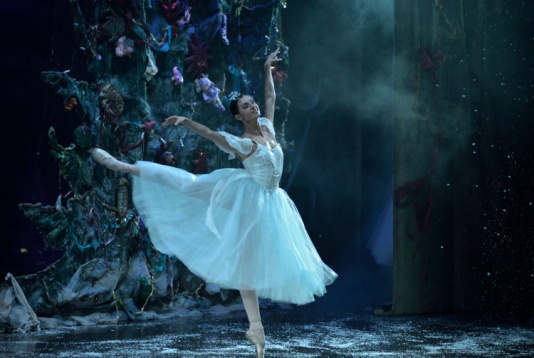 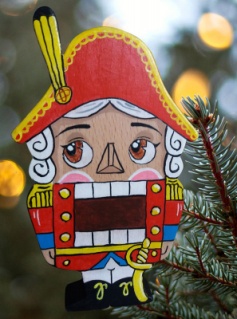 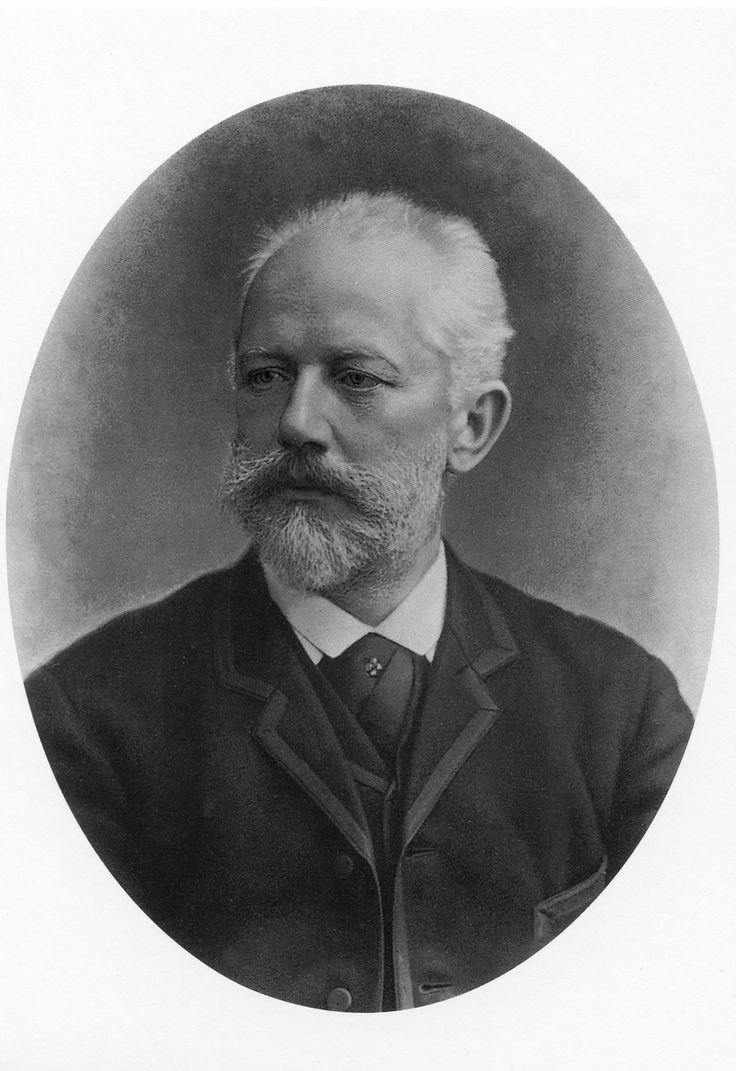 ЛЕТБАЧИККУЩЕЛНСКИЙКОВЧАЙ